Уважаемые коллеги,u-conferences.org с радостью информируем Вас о текущих онлайн конференции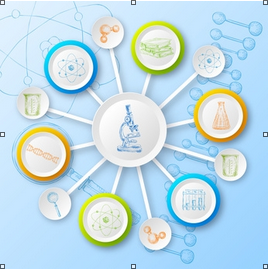 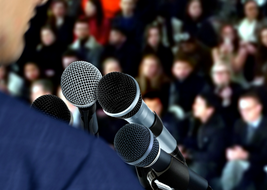 